Dag Jonggivers, beste ouders!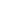 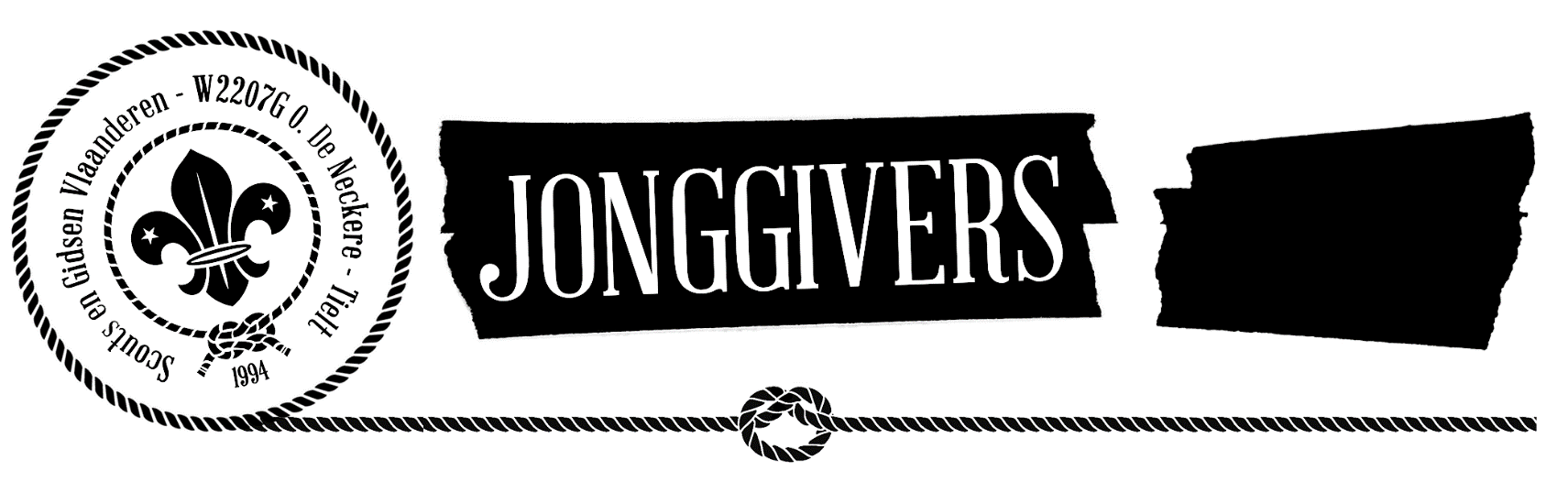 Met het jonggiverweekend achter de rug is het alweer hoog tijd voor een nieuwe brief!Hieronder nog enkele belangrijke zaken: De activiteiten gaan door van 14.00 tot 17.00 op Watewy, tenzij anders vermeld.Gelieve afwezigheid te melden voor vrijdagavond 20:00. We snappen dat er zich onverwachte omstandigheden kunnen voordoen, maar probeer ons daar alsnog van te verwittigen.We verwachten jullie in perfect scoutsuniform: een groene korte scoutsbroek of –rok, een beige scoutshemd en een rood-geel sjaaltje. De nieuwe jaartekens zijn ook reeds enkele weken uitgedeeld, probeer deze zeker zo snel mogelijk op het scoutshemd te bevestigen. Het is altijd handig als dingen genaamtekend zijn, zeker bij scoutskledij is dit aan te raden…We willen met de leiding er wel degelijk op steunen dat jonggivers gerust iets mogen meebrengen als vieruurtje. We hopen hierbij op het gezond verstand dat helpt bij de keuze van het vieruurtje. Snoep, chips en frisdrank zijn niet toegelaten. Bij deze nog enkele belangrijke data. Het kamp gaat door in de periode van 5 tot 15 juli 2022. Hou deze periode dus zeker en vast al vrij 😉!! De brief zal in de komende weken volgen.Meer info vind je op www.scoutstielt.be en op www.facebook.com/groups/scoutstielt. Zijn er nog zaken onduidelijk, zit je nog met vragen of bedenkingen, dan mag je de takleiding altijd contacteren. Stevige scoutslinker, Jenssen, Arne, Rune, Esther, Guell, Roman, Milan, Julie, Achiel en ErasmusMaart  Maart  Maart  16/0314u - 17u Gewone activiteit23/0314-17uGewone activiteit30/0314u-19u30Dropping - Meer info volgt in een latere brief. Houd er zeker rekening mee dat deze activiteit eventueel vroeger kan starten en langer duurt dan een normale activiteit. AprilAprilApril06/0414u - 17u Gewone activiteit13/0414u - 17u Gewone activiteit20/0414u - 17u Gewone activiteit27/0414u - 17u Gewone activiteitMeiMeiMei03-05/05Groepsweekend!!